YSO Application                                                               Date:		Applicant Information	Application QuestionsWhy do you want to participate in YSO?Disclaimer and SignatureI certify that my answers are true and complete to the best of my knowledge..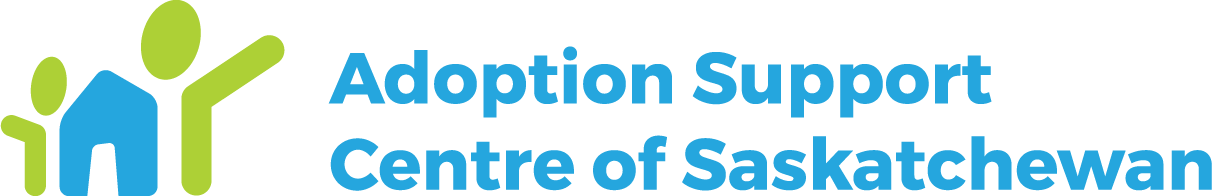           Youth Speak Out (YSO)Full Name:Date of Birth: First Name     Last NameAddress:Street AddressApartment/Unit #CityProvincePostal CodePhone:Email:Guardian Name(if under 18):Phone:Email:Are you?Currently in Care:   YESNO     Aged out of Care?YESNOPSI?   YESNO     Adopted?YESNOHave you ever shared your story publicly?                 Yes _____   No _____If yes, how did you share your story?Are you comfortable with public speaking? What is your experience with it?*Please note – If no prior experience, it will be provided at training. What means of self-care do you use? (ie: exercise, music, drawing, singing etc.)What do you think the public needs to hear about youth in care?Are you able to commit to monthly group meetings and public engagements? (ie: speaking with the Children’s Advocate, Ministry of Social Services, Teachers, General Public etc.)Where did you hear about YSO?Signature:Date:Guardian Signature:Date: